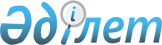 Об установлении минимальных размеров земельных участков сельскохозяйственного назначения предоставляемых в собственность или землепользование в Жамбылской области в зависимости от местных условий и особенностей использованияСовместное постановление акимата Жамбылской области от 19 июля 2012 года № 222 и решение маслихата Жамбылской области от 7 декабря № 10-8. Зарегистрировано Департаментом юстиции Жамбылской области от 10 января 2013 года № 1875.
      Сноска. Заголовок в редакции совместного постановления акимата Жамбылской области от 16.03.2021 № 64 и решения Жамбылского областного маслихата от 16.03.2021 № 3-9 (вводится в действие по истечении десяти календарных дней после дня его первого официального опубликования).

      Примечание РЦПИ:

      В тексте сохранена авторская орфография и пунктуация.
      В соответствии с пунктом 5 статьи 50 Кодекса Республики Казахстан от 20 июня 2003 года "Земельный кодекс Республики Казахстан", подпункта 13) пункта 1 статьи 6 и подпункта 8) пункта 1 статьи 27 Закона Республики Казахстан от 23 января 2001 года "О местном государственном управлении и самоуправлении в Республике Казахстан" Жамбылский областной акимат ПОСТАНОВЛЯЕТ и Жамбылский областной маслихат РЕШИЛ:
      1. Установить минимальные размеры земельных участков сельскохозяйственного назначения в Жамбылской области в зависимости от местных условий и особенностей использования указанных земель, предоставляемых в собственность или землепользование, согласно приложению.
      2. Контроль за исполнением данного нормативного правового акта возложить на постоянную комиссию областного маслихата по вопросам развития региона, сельского хозяйства, административно-территориального обустройства и по рассмотрению проектов договоров по закупу земельных участков и на заместителя акима Жамбылской области Жолдасбаеву М.С.
      3. Настоящий нормативный правовой акт вступает в силу со дня государственной регистрации в органах юстиции и вводится в действие по истечении десяти календарных дней после дня его первого официального опубликования. Минимальные размеры земельных участков сельскохозяйственного назначения в Жамбылской области в зависимости от местных условий и особенностей использования указанных земель, предоставляемых в собственность или землепользование
      Сноска. Приложение - в редакции совместного постановления акимата Жамбылской области от 16.03.2021 № 64 и решения Жамбылского областного маслихата от 16.03.2021 № 3-9 (вводится в действие по истечении десяти календарных дней после дня его первого официального опубликования).
					© 2012. РГП на ПХВ «Институт законодательства и правовой информации Республики Казахстан» Министерства юстиции Республики Казахстан
				
      Аким области 

Председатель сессии

      Бозумбаев К. 

областного маслихата

Кожамжарова Д.

      Секретарь

      областного маслихата

      Карашолаков Б.
Приложение к постановлению
акимата Жамбылской области
№ 222 от 19 июля 2012 года
Приложение к решению
Жамбылского областного маслихата
№ 10-8 от 7 декабря 2012 года
Наименование районов и городов
Минимальные размеры земельных участков сельскохозяйственного назначения предоставляемые на право частной собственности или на праве временного землепользования
Минимальные размеры земельных участков сельскохозяйственного назначения предоставляемые на право частной собственности или на праве временного землепользования
Минимальные размеры земельных участков сельскохозяйственного назначения предоставляемые на право частной собственности или на праве временного землепользования
Минимальные размеры земельных участков сельскохозяйственного назначения предоставляемые на право частной собственности или на праве временного землепользования
Минимальные размеры земельных участков сельскохозяйственного назначения предоставляемые на право частной собственности или на праве временного землепользования
Минимальные размеры земельных участков сельскохозяйственного назначения предоставляемые на право частной собственности или на праве временного землепользования
Минимальные размеры земельных участков сельскохозяйственного назначения предоставляемые на праве временного землепользования
Минимальные размеры земельных участков сельскохозяйственного назначения предоставляемые на праве временного землепользования
Минимальные размеры земельных участков сельскохозяйственного назначения предоставляемые на праве временного землепользования
Минимальные размеры земельных участков сельскохозяйственного назначения предоставляемые на праве временного землепользования
Минимальные размеры земельных участков сельскохозяйственного назначения предоставляемые на праве временного землепользования
Минимальные размеры земельных участков сельскохозяйственного назначения предоставляемые на праве временного землепользования
Наименование районов и городов
Гражданам Республики Казахстан для ведения крестьянского (фермерского) хозяйства (не распространяется на участников (членов) общей долевой собственности (долевого землепользования)
Гражданам Республики Казахстан для ведения крестьянского (фермерского) хозяйства (не распространяется на участников (членов) общей долевой собственности (долевого землепользования)
Гражданам Республики Казахстан для ведения крестьянского (фермерского) хозяйства (не распространяется на участников (членов) общей долевой собственности (долевого землепользования)
Негосударственным юридическим лицам Республики Казахстан и их аффилированным лицам для ведения товарного сельскохозяйственного производства
Негосударственным юридическим лицам Республики Казахстан и их аффилированным лицам для ведения товарного сельскохозяйственного производства
Негосударственным юридическим лицам Республики Казахстан и их аффилированным лицам для ведения товарного сельскохозяйственного производства
Иностранцам и лицам без гражданства для ведения товарного сельскохозяйственного производства
Иностранцам и лицам без гражданства для ведения товарного сельскохозяйственного производства
Иностранцам и лицам без гражданства для ведения товарного сельскохозяйственного производства
Иностранным юридическим лицам для ведения товарного сельскохозяйственного производства
Иностранным юридическим лицам для ведения товарного сельскохозяйственного производства
Иностранным юридическим лицам для ведения товарного сельскохозяйственного производства
Наименование районов и городов
Всего, гектар
в том числе
в том числе
Всего, гектар
в том числе
в том числе
Всего, гектар
в том числе
Всего, гектар
в том числе
в том числе
в том числе
Наименование районов и городов
Всего, гектар
пашня неорошаемая, гектар
пашня орошаемая, гектар
Всего, гектар
пашня неорошаемая, гектар
пашня орошаемая, гектар
пашня неорошаемая, гектар
пашня орошаемая, гектар
пашня, неорошаемая, гектар
пашня орошаемая, гектар
1
2
3
4
5
6
7
8
9
10
11
12
13
Байзакский
10
1,5
1
10
1,5
1
5
1
1
5
1
1
Жамбылский
10
1,5
1
10
1,5
1
5
1
1
5
1
1
Жуалынский
10
1,5
1
10
1,5
1
5
1
1
5
1
1
Кордайский
10
1,5
1
10
1,5
1
5
1
1
5
1
1
Меркенский
10
1,5
1
10
1,5
1
5
1
1
5
1
1
Мойынкумский
50
1,5
1
50
1,5
1
25
1
1
25
1
1
Сарысуский
50
1,5
1
50
1,5
1
25
1
1
25
1
1
Турара Рыскулова
20
1,5
1
20
1,5
1
10
1
1
10
1
1
Таласский
40
1,5
1
40
1,5
1
20
1
1
20
1
1
Шуский
30
1,5
1
30
1,5
1
15
1
1
15
1
1